                                                                                                                  ПроектАДМИНИСТРАЦИЯ  ГОРОДСКОГО  ОКРУГА"ГОРОД  АРХАНГЕЛЬСК"П О С Т А Н О В Л Е Н И Еот «_____»__________ 2024 г. №________О внесении изменений в постановление мэрии города Архангельска от 7 апреля 2014 года № 278Внести в приложение № 3 к постановлению мэрии города Архангельска от 7 апреля 2014 года № 278 "Об определении границ и утверждении схем границ прилегающих территорий к местам расположения социально-культурных объектов, образовательных организаций, вокзалов, аэропортов, мест нахождения источников повышенной опасности,                        на которых не допускается розничная продажа алкогольной продукции и розничная продажа алкогольной продукции при оказании услуг общественного питания" (с изменениями) следующие изменения:схему № 12 границ прилегающих территорий медицинских организаций: общества с ограниченной ответственностью "Магнитно-резонансный томограф-диагностика", общества с ограниченной ответственностью "Медицинский центр "Здоровье", расположенных                             по адресу: г. Архангельск, ул. Карельская, д. 37, изложить в новой прилагаемой редакции; дополнить схемой № 130/1 границ прилегающей территории медицинской организации клиника эстетической медицины "Arctic Smile" общества с ограниченной ответственностью "Коралл", расположенной                   по адресу: г. Архангельск, ул. Попова, д. 34; схему № 210 границ прилегающей территории медицинской организации, расположенной по адресу: г. Архангельск, ул. Карельская, д. 37, исключить;          схему № 229 границ прилегающей территории медицинской организации общества с ограниченной ответственностью "Лабораторная диагностика", расположенной по адресу: г. Архангельск, просп. Троицкий,              д. 137, изложить в новой прилагаемой редакции.Опубликовать постановление в газете "Архангельск - Город воинской славы" и на официальном информационном интернет-портале городского округа "Город Архангельск".Глава городского округа"Город Архангельск"                                                                        Д. А. Морев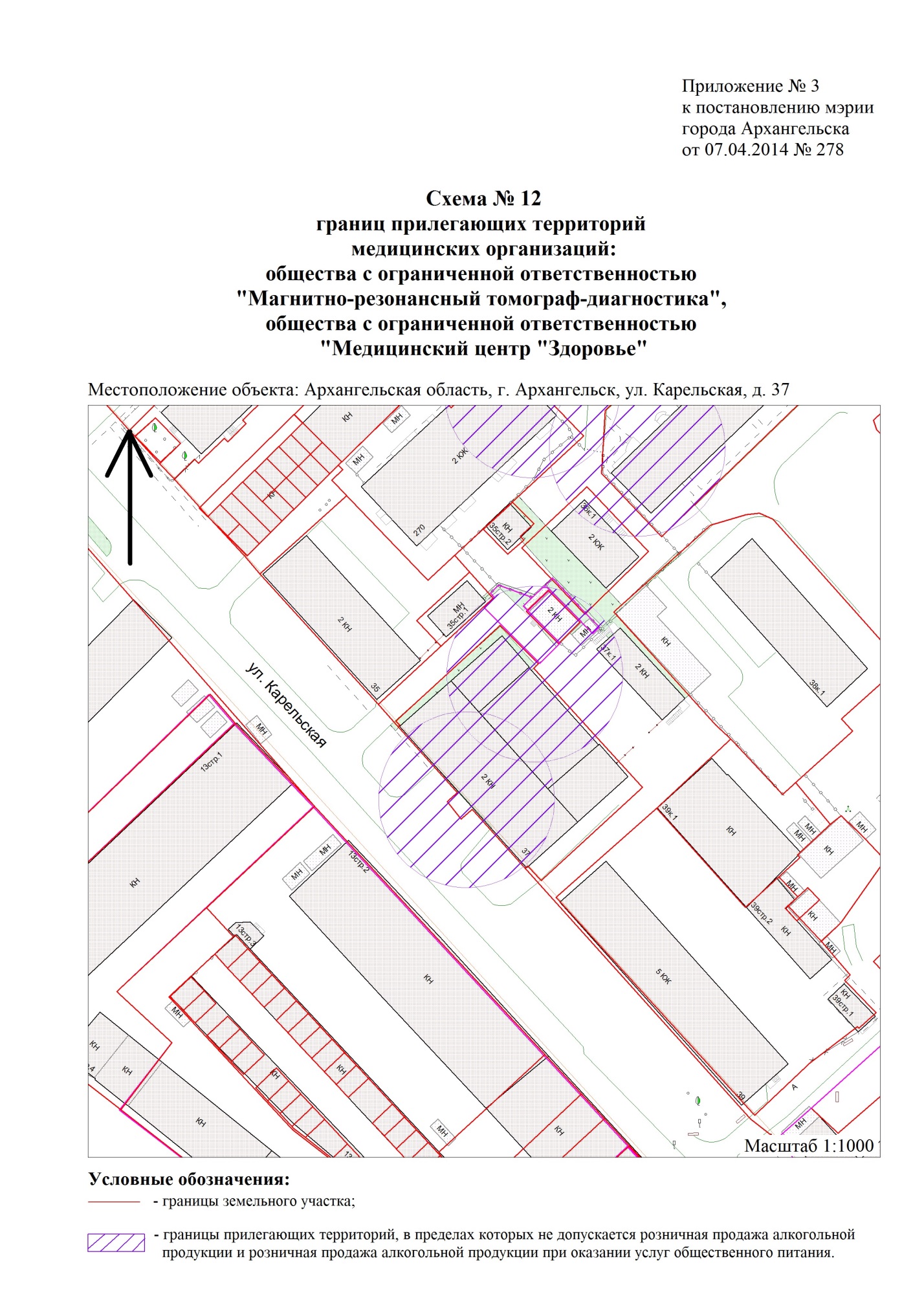 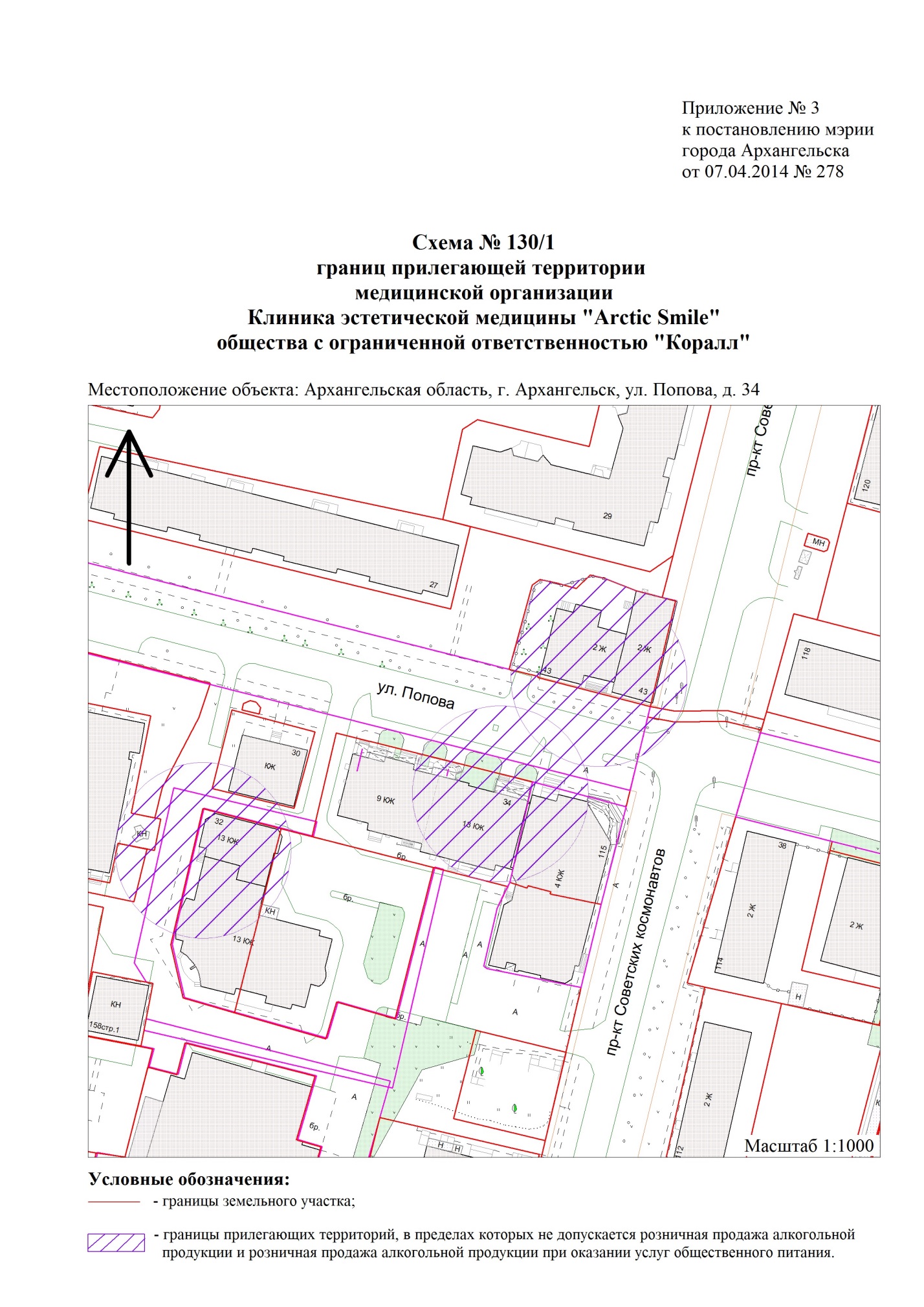 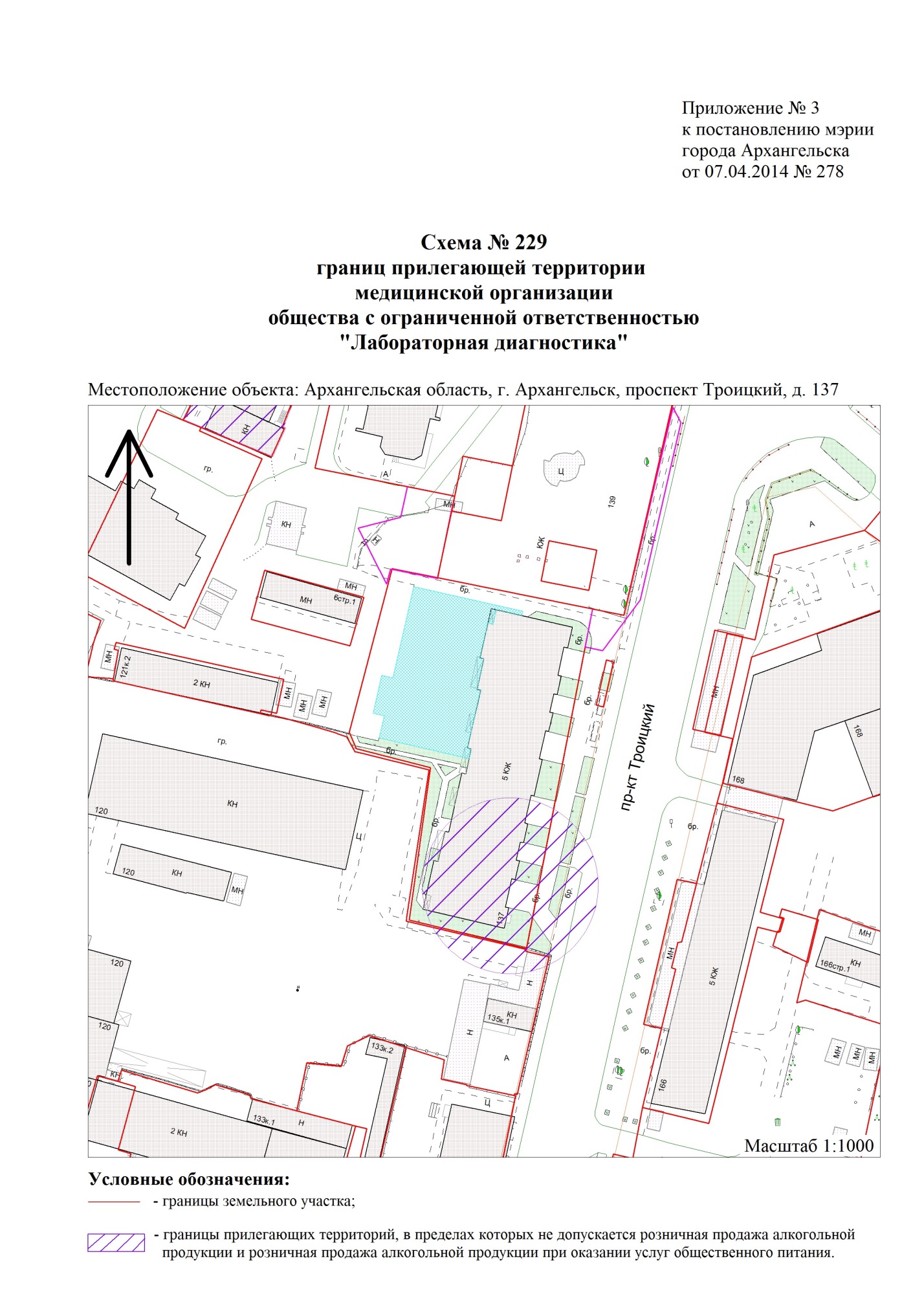 